Guarantee Letter For Tourist Visa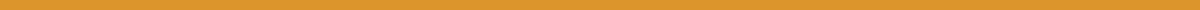 [Your Full Name]
[Your Address]
[City, State, Zip Code]
[Email Address]
[Phone Number]
[Date]Consulate General of [Country Name]
[Consulate Address]
[City, State, Zip Code]Subject: Guarantee Letter for Tourist Visa ApplicationDear Sir/Madam,I, [Your Full Name], a [Your Nationality] residing at [Your Address], hereby provide this letter of guarantee for [Visitor's Full Name], who plans to visit [Country Name] from [Start Date] to [End Date].I confirm that I will be financially and logistically responsible for all expenses incurred during [Visitor's Full Name]'s stay, including but not limited to accommodation, daily expenses, and travel within [Country Name]. I also guarantee that [Visitor's Full Name] will abide by all the laws and regulations of [Country Name] during their visit and will leave the country before the expiration of their visa.Please find attached proof of my financial capability (e.g., bank statements, employment letter) and a copy of my identification (e.g., passport, national ID).Thank you for considering this application. Should you require any further information, please do not hesitate to contact me directly.Yours sincerely,[Your Signature]
[Your Full Name]